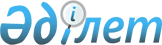 Ақмола облыстық мәслихатының 2012 жылғы 7 желтоқсандағы № 5С-8-2 "2013-2015 жылдарға арналған облыстық бюджет туралы" шешіміне өзгерістер енгізу туралы
					
			Күшін жойған
			
			
		
					Ақмола облыстық мәслихатының 2013 жылғы 5 желтоқсандағы № 5С-19-2 шешімі. Ақмола облысының Әділет департаментінде 2013 жылғы 6 желтоқсанда № 3902 болып тіркелді. Қолданылу мерзімінің аяқталуына байланысты күші жойылды - (Ақмола облыстық мәслихатының 2014 жылғы 25 желтоқсандағы № 2-1-683 хатымен)      Ескерту. Қолданылу мерзімінің аяқталуына байланысты күші жойылды - (Ақмола облыстық мәслихатының 25.12.2014 № 2-1-683 хатымен).      РҚАО ескертпесі.

      Құжаттың мәтінінде түпнұсқаның пунктуациясы мен орфографиясы сақталған.

      Қазақстан Республикасының 2008 жылғы 4 желтоқсандағы Бюджет кодексінің 106 бабының 2 тармағының 4) тармақшасына, «Қазақстан Республикасындағы жергiлiктi мемлекеттiк басқару және өзiн-өзi басқару туралы» Қазақстан Республикасының 2001 жылғы 23 қаңтардағы Заңының 6 бабына сәйкес, «2013-2015 жылдарға арналған республикалық бюджет туралы» Қазақстан Республикасының Заңына өзгерістер енгізу туралы» Қазақстан Республикасының 2013 жылғы 29 қарашадағы Заңының, «2013-2015 жылдарға арналған республикалық бюджет туралы» Қазақстан Республикасының Заңын іске асыру туралы» Қазақстан Республикасы Yкiметiнiң 2012 жылғы 30 қарашадағы № 1520 қаулысына өзгерiстер енгiзу туралы» Қазақстан Республикасы Yкiметiнiң 2013 жылғы 30 қарашадағы № 1295 қаулысы негізінде Ақмола облыстық мәслихаты ШЕШІМ ЕТТІ:



      1. Ақмола облыстық мәслихатының 2012 жылғы 7 желтоқсандағы № 5С-8-2 «2013-2015 жылдарға арналған облыстық бюджет туралы» (Нормативтік құқықтық актілерді мемлекеттік тіркеудің тізілімінде № 3551 тіркелген, 2013 жылдың 10 қаңтарында «Арқа ажары» газетінде, 2013 жылдың 10 қаңтарында «Акмолинская правда» газетінде жарияланған) шешіміне келесі өзгерістер енгізілсін:



      1 тармақ жаңа редакцияда баяндалсын:



      «1. 2013-2015 жылдарға арналған облыстық бюджет тиісінше 1, 2 және 3 қосымшаларға сәйкес, оның ішінде 2013 жылға келесі көлемдерде бекітілсін:



      1) кірістер – 123 449 058,0 мың теңге, оның ішінде:



      салықтық түсімдер – 13 373 698,7 мың теңге;



      салықтық емес түсімдер – 877 790,7 мың теңге;



      негізгі капиталды сатудан түскен түсімдер – 1 726,0 мың теңге;



      трансферттердің түсімдері – 109 195 842,6 мың теңге;



      2) шығындар – 124 663 515,6 мың теңге;



      3) таза бюджеттік кредит беру – 1 754 039,8 мың теңге, оның ішінде:



      бюджеттiк кредиттер – 2 365 386,0 мың теңге;



      бюджеттік кредиттерді өтеу – 611 346,2 мың теңге;



      4) қаржы активтерiмен жасалатын операциялар бойынша сальдо – -818,0 мың теңге, оның ішінде:



      мемлекеттің қаржы активтерін сатудан түсетін түсімдер – 818,0 мың теңге;



      5) бюджет тапшылығы (профицит) – -2 967 679,4 мың теңге;



      6) бюджет тапшылығын қаржыландыру (профицитті пайдалану) – 2 967 679,4 мың теңге.»;



      көрсетілген шешімнің 1, 4 қосымшалары осы шешімнің 1, 2 қосымшаларына сәйкес жаңа редакцияда баяндалсын.



      2. Осы шешiм Ақмола облысының Әдiлет департаментiнде мемлекеттiк тiркелген күннен бастап күшiне енедi және 2013 жылдың 1 қаңтарынан бастап қолданысқа енгiзiледi.      Ақмола облыстық мәслихаты

      сессиясының төрағасы                       Н.Ысқақов      Ақмола облыстық

      мәслихатының

      хатшысы                                    Н.Дьячек      «КЕЛІСІЛДІ»      Ақмола облысы әкімінің

      міндетін атқарушы                          Д.Әділбеков      «Ақмола облысының экономика және

      бюджеттік жоспарлау басқармасы»

      мемлекеттік мекемесінің басшысы            Б.Малғаждаров

Ақмола облыстық мәслихатының    

2013 жылғы 5 желтоқсандағы № 5С-19-2

шешіміне 1 қосымша          Ақмола облыстық мәслихатының    

2012 жылғы 7 желтоқсандағы № 5С-8-2

шешіміне 1 қосымша          

2013 жылға арналған облыстық бюджет

Ақмола облыстық мәслихатының   

2013 жылғы 5 желтоқсандағы № 5С-19-2

шешіміне 2 қосымша        Ақмола облыстық мәслихатының   

2012 жылғы 7 желтоқсандағы № 5С-8-2

шешіміне 4 қосымша        

2013 жылға арналған республикалық бюджеттен берілетін нысаналы трансферттер мен кредиттер
					© 2012. Қазақстан Республикасы Әділет министрлігінің «Қазақстан Республикасының Заңнама және құқықтық ақпарат институты» ШЖҚ РМК
				СанатыСанатыСанатыСанатыСомаСыныбыСыныбыСыныбыСомаІшкі сыныбыІшкі сыныбыСомаАтауларСома12345I. КІРІСТЕР123 449 058,01Салықтық түсімдер13 373 698,701Табыс салығы11 866 690,72Жеке табыс салығы11 866 690,705Тауарларға, жұмыстарға және қызметтерге салынатын iшкi салықтар1 507 008,03Табиғи және басқа да ресурстарды пайдаланғаны үшiн түсетiн түсiмдер1 507 008,02Салықтық емес түсiмдер877 790,701Мемлекеттiк меншiктен түсетiн кiрiстер51 993,81Мемлекеттік кәсіпорындардың таза кірісі бөлігінің түсімдері10 836,05Мемлекет меншігіндегі мүлікті жалға беруден түсетін кірістер16 330,06Бюджет қаражатын банк шоттарына орналастырғаны үшiн сыйақылар4 000,07Мемлекеттік бюджеттен берілген кредиттер бойынша сыйақылар20 827,802Мемлекеттік бюджеттен қаржыландырылатын мемлекеттік мекемелердің тауарларды (жұмыстарды, қызметтерді) өткізуінен түсетін түсімдер3 095,01Мемлекеттік бюджеттен қаржыландырылатын мемлекеттік мекемелердің тауарларды (жұмыстарды, қызметтерді) өткізуінен түсетін түсімдер3 095,003Мемлекеттік бюджеттен қаржыландырылатын мемлекеттік мекемелер ұйымдастыратын мемлекеттік сатып алуды өткізуден түсетін ақша түсімдері138,61Мемлекеттік бюджеттен қаржыландырылатын мемлекеттік мекемелер ұйымдастыратын мемлекеттік сатып алуды өткізуден түсетін ақша түсімдері138,604Мемлекеттік бюджеттен қаржыландырылатын, сондай-ақ Қазақстан Республикасы Ұлттық Банкінің бюджетінен (шығыстар сметасынан) ұсталатын және қаржыландырылатын мемлекеттік мекемелер салатын айыппұлдар, өсімпұлдар, санкциялар, өндіріп алулар684 502,81Мұнай секторы ұйымдарынан түсетiн түсiмдердi қоспағанда, мемлекеттiк бюджеттен қаржыландырылатын, сондай-ақ Қазақстан Республикасы Ұлттық Банкiнiң бюджетiнен (шығыстар сметасынан) ұсталатын және қаржыландырылатын мемлекеттiк мекемелер салатын айыппұлдар, өсiмпұлдар, санкциялар, өндiрiп алулар684 502,806Басқа да салықтық емес түсiмдер138 060,51Басқа да салықтық емес түсiмдер138 060,53Негізгі капиталды сатудан түсетін түсімдер1 726,001Мемлекеттік мекемелерге бекітілген мемлекеттік мүлікті сату1 726,01Мемлекеттік мекемелерге бекітілген мемлекеттік мүлікті сату1 726,04Трансферттердің түсімдері109 195 842,601Төмен тұрған мемлекеттiк басқару органдарынан алынатын трансферттер1 884 792,62Аудандық (қалалық) бюджеттерден трансферттер1 884 792,602Мемлекеттiк басқарудың жоғары тұрған органдарынан түсетiн трансферттер107 311 050,01Республикалық бюджеттен түсетiн трансферттер107 311 050,0Функционалдық топФункционалдық топФункционалдық топФункционалдық топСомаБюджеттік бағдарламалардың әкімшісіБюджеттік бағдарламалардың әкімшісіБюджеттік бағдарламалардың әкімшісіСомаБағдарламаБағдарламаСомаАтауыСома12345II. Шығындар124 663 515,61Жалпы сипаттағы мемлекеттiк қызметтер1 117 524,9110Облыс мәслихатының аппараты63 457,7001Облыс мәслихатының қызметін қамтамасыз ету жөніндегі қызметтер56 812,3003Мемлекеттiк органның күрделi шығыстары6 645,4120Облыс әкімінің аппараты664 527,5001Облыс әкімінің қызметін қамтамасыз ету жөніндегі қызметтер504 826,9004Мемлекеттiк органның күрделi шығыстары52 270,3007Ведомстволық бағыныстағы мемлекеттік мекемелер мен ұйымдардың күрделі шығыстары67 877,0009Аудандық маңызы бар қалалардың, ауылдардың, кенттердің, ауылдық округтердің әкімдерін сайлауды қамтамасыз ету және өткізу39 553,3257Облыстың қаржы басқармасы117 192,0001Жергілікті бюджетті атқару және коммуналдық меншікті басқару саласындағы мемлекеттік саясатты іске асыру жөніндегі қызметтер108 856,1009Жекешелендіру, коммуналдық меншікті басқару, жекешелендіруден кейінгі қызмет және осыған байланысты дауларды реттеу1 221,9013Мемлекеттiк органның күрделi шығыстары7 114,0258Облыстың экономика және бюджеттік жоспарлау басқармасы128 268,5001Экономикалық саясатты, мемлекеттік жоспарлау жүйесін қалыптастыру мен дамыту және облысты баcқару саласындағы мемлекеттік саясатты іске асыру жөніндегі қызметтер125 129,1005Мемлекеттiк органның күрделi шығыстары3 139,4282Облыстың тексеру комиссиясы144 079,2001Облыстың тексеру комиссиясының қызметін қамтамасыз ету жөніндегі қызметтер144 079,22Қорғаныс109 870,2120Облыс әкімінің аппараты81 176,1010Жалпыға бірдей әскери міндетті атқару шеңберіндегі іс-шаралар12 628,5012Облыстық ауқымдағы жұмылдыру дайындығы және жұмылдыру59 054,0014Облыстық ауқымдағы төтенше жағдайлардың алдын алу және жою9 493,6250Облыстың жұмылдыру дайындығы, азаматтық қорғаныс, авариялар мен дүлей апаттардың алдын алуды және жоюды ұйымдастыру басқармасы24 693,5001Жергілікті деңгейде жұмылдыру дайындығы, азаматтық қорғаныс, авариялар мен дүлей апаттардың алдын алуды және жоюды ұйымдастыру саласындағы мемлекеттік саясатты іске асыру жөніндегі қызметтер24 693,5271Облыстың құрылыс басқармасы4 000,6002Жұмылдыру дайындығы мен төтенше жағдайлардың объектілерін дамыту4 000,63Қоғамдық тәртіп, қауіпсіздік, құқықтық, сот, қылмыстық-атқару қызметі5 613 784,0252Облыстық бюджеттен қаржыландырылатын атқарушы ішкі істер органы5 240 840,5001Облыс аумағында қоғамдық тәртіпті және қауіпсіздікті сақтауды қамтамасыз ету саласындағы мемлекеттік саясатты іске асыру жөніндегі қызметтер4 803 956,9003Қоғамдық тәртіпті қорғауға қатысатын азаматтарды көтермелеу3 975,0005Ақпараттық жүйелер құру0,0006Мемлекеттiк органның күрделi шығыстары266 608,3008Жол қозғалысының қауіпсіздігін қамтамасыз ету59 674,0013Белгілі тұратын жері және құжаттары жоқ адамдарды орналастыру қызметтері46 971,1014Әкiмшiлiк тәртiппен тұтқындалған адамдарды ұстауды ұйымдастыру16 661,9015Қызметтік жануарларды ұстауды ұйымдастыру33 453,3032Ведомстволық бағыныстағы мемлекеттік мекемелер мен ұйымдардың күрделі шығыстары9 540,0271Облыстың құрылыс басқармасы372 943,5003Iшкi iстер органдарының объектiлерiн дамыту140 969,1053Қоғамдық тәртіп және қауіпсіздік объектілерін салу231 974,44Бiлiм беру18 336 963,2252Облыстық бюджеттен қаржыландырылатын атқарушы ішкі істер органы137 776,7007Кадрлардың біліктілігін арттыру және оларды қайта даярлау137 776,7253Облыстың денсаулық сақтау басқармасы187 621,0003Кадрлардың біліктілігін арттыру және оларды қайта даярлау9 964,0043Техникалық және кәсіптік, орта білімнен кейінгі білім беру мекемелерінде мамандар даярлау177 657,0261Облыстың білім басқармасы11 654 202,6001Жергілікті деңгейде білім беру саласындағы мемлекеттік саясатты іске асыру жөніндегі қызметтер92 385,0003Арнайы білім беру оқу бағдарламалары бойынша жалпы білім беру729 503,3004Білім беру облыстық мемлекеттік мекемелерінде білім беру жүйесін ақпараттандыру59 846,0005Облыстық мемлекеттік білім беру мекемелері үшін оқулықтар мен оқу-әдiстемелiк кешендерді сатып алу және жеткізу53 495,0006Мамандандырылған білім беру ұйымдарында дарынды балаларға жалпы білім беру587 194,6007Облыстық ауқымда мектеп олимпиадаларын, мектептен тыс іс-шараларды және конкурстар өткізу128 360,0011Балалар мен жеткіншектердің психикалық денсаулығын зерттеу және халыққа психологиялық-медициналық-педагогикалық консультациялық көмек көрсету85 741,0013Мемлекеттiк органның күрделi шығыстары1 587,0024Техникалық және кәсіптік білім беру ұйымдарында мамандар даярлау4 769 782,5027Мектепке дейінгі білім беру ұйымдарында мемлекеттік білім беру тапсырыстарын іске асыруға аудандардың (облыстық маңызы бар қалалардың) бюджеттеріне берілетін ағымдағы нысаналы трансферттер2 049 517,0029Әдістемелік жұмыс68 688,0033Аудандардың (облыстық маңызы бар қалалардың) бюджеттеріне жетім баланы (жетім балаларды) және ата-аналарының қамқорынсыз қалған баланы (балаларды) күтіп-ұстауға асыраушыларына ай сайынғы ақшалай қаражат төлемдеріне берілетін ағымдағы нысаналы трансферттер311 681,0042Аудандардың (облыстық маңызы бар қалалардың) бюджеттеріне үйде оқытылатын мүгедек балаларды жабдықпен, бағдарламалық қамтыммен қамтамасыз етуге берілетін ағымдағы нысаналы трансферттер26 942,3045Аудандық бюджеттерге (облыстық маңызы бар қалаларға) мектеп мұғалімдеріне және мектепке дейінгі ұйымдардың тәрбиешілеріне біліктілік санаты үшін қосымша ақының көлемін ұлғайтуға берілетін ағымдағы нысаналы трансферттер467 537,5048Аудандардың (облыстық маңызы бар қалалардың) бюджеттеріне негізгі орта және жалпы орта білім беретін мемлекеттік мекемелердегі физика, химия, биология кабинеттерін оқу жабдығымен жарақтандыруға берілетін ағымдағы нысаналы трансферттер126 355,4050Аудандардың (облыстық маңызы бар қалалардың) бюджеттеріне жаңадан іске қосылатын білім беру объектілерін күтіп-ұстауға берілетін ағымдағы нысаналы трансферттер390 862,0061Аудандардың (облыстық маңызы бар қалалардың) бюджеттеріне үш деңгейлі жүйе бойынша біліктілігін арттырудан өткен мұғалімдерге еңбекақыны көтеруге берілетін ағымдағы нысаналы трансферттер140 655,4067Ведомстволық бағыныстағы мемлекеттік мекемелер мен ұйымдардың күрделі шығыстары511 678,9113Жергілікті бюджеттерден берілетін ағымдағы нысаналы трансферттер1 052 390,7271Облыстың құрылыс басқармасы5 212 248,5007Аудандардың (облыстық маңызы бар қалалардың) бюджеттеріне білім беру объектілерін салуға және қайта жаңғыртуға берілетін нысаналы даму трансферттері5 202 490,5037Бiлiм беру объектiлерiн салу және қайта жаңғырту9 758,0276Облыстың балалар құқықтарын қорғау басқармасы8 937,0001Жергілікті деңгейде балалар құқықтарын қорғау саласындағы мемлекеттік саясатты іске асыру жөніндегі қызметтер6 695,0003Мемлекеттiк органның күрделi шығыстары2 242,0285Облыстың дене тәрбиесі және спорт басқармасы1 136 177,4006Балалар мен жасөспірімдерге спорт бойынша қосымша білім беру926 566,4007Мамандандырылған бiлiм беру ұйымдарында спорттағы дарынды балаларға жалпы бiлiм беру209 611,05Денсаулық сақтау23 175 809,5253Облыстың денсаулық сақтау басқармасы21 572 189,6001Жергілікті деңгейде денсаулық сақтау саласындағы мемлекеттік саясатты іске асыру жөніндегі қызметтер99 772,4004Республикалық бюджеттің қаражаты есебінен және аудандық маңызы бар және селоның денсаулық сақтау субъектілері көрсетілетінді қоспағанда, бастапқы медициналық-санитарлық көмек және денсаулық сақтау ұйымдары мамандарын жіберу бойынша денсаулық сақтау субъектілеріне стационарлық және стационарлықты ауыстыратын медициналық көмек көрсету114 516,0005Жергілікті денсаулық сақтау ұйымдары үшін қанды, оның құрамдарын және дәрілерді өндіру457 728,5006Ана мен баланы қорғау жөніндегі қызметтер75 641,0007Салауатты өмір салтын насихаттау100 290,0008Қазақстан Республикасына ЖИТС алдын алу және оған қарсы күрес жөніндегі іс-шараларды іске асыру176 239,5009Туберкулезден, жұқпалы аурулардан, психикасының бұзылуынан және жүйкесі бұзылуынан, оның ішінде жүйкеге әсер ететін заттарды қолдануға байланысты зардап шегетін адамдарға медициналық көмек көрсету3 198 180,0010Республикалық бюджет қаражатынан көрсетілетін медициналық көмекті қоспағанда, тұрғын халыққа, аудандық маңызы бар және село денсаулық сақтау субъектілерінен басқа, медициналық ұйымдарда амбулаториялық-емханалық көмек көрсету2 395 243,5011Республикалық бюджеттің қаражаты есебінен және аудандық маңызы бар және селоның денсаулық сақтау субъектілерінің көрсететіндерін қоспағанда, жедел медициналық көмек көрсету және санитарлық авиация462 070,0013Патологоанатомиялық союды жүргізу14 043,0014Халықтың жекелеген санаттарын амбулаториялық деңгейде дәрілік заттармен және мамандандырылған балалар және емдік тамақ өнімдерімен қамтамасыз ету608 631,0016Азаматтарды елді мекеннің шегінен тыс емделуге тегін және жеңілдетілген жол жүрумен қамтамасыз ету5 355,0017Шолғыншы эпидемиологиялық қадағалау жүргізу үшін тест-жүйелерін сатып алу1 064,5018Денсаулық сақтау саласындағы ақпараттық талдамалық қызмет19 926,0019Туберкулезбен ауыратындарды туберкулезге қарсы препараттармен қамтамасыз ету270 492,0020Диабетпен ауыратындарды диабетке қарсы препараттармен қамтамасыз ету345 316,0021Онкогемотологиямен ауыратындарды химиялық препараттармен қамтамасыз ету187 545,0022Бүйрек функциясының созылмалы жеткіліксіздігі, аутоиммунды, орфандық аурулармен ауыратын, иммунитеті жеткіліксіз науқастарды, сондай-ақ бүйрегі транспланттаудан кейінгі науқастарды дәрілік заттармен қамтамасыз ету31 969,0026Гемофилиямен ауыратындарды қанның ұюы факторларымен қамтамасыз ету482 580,0027Халыққа иммунды алдын алу жүргізу үшін вакциналарды және басқа иммундық-биологиялық препараттарды орталықтандырылған сатып алу579 162,0028Жаңадан iске қосылатын денсаулық сақтау объектiлерiн ұстау228 848,0029Облыстық арнайы медициналық жабдықтау базалары60 987,0030Мемлекеттік денсаулық сақтау органдарының күрделі шығыстары195,0033Денсаулық сақтаудың медициналық ұйымдарының күрделі шығыстары1 638 631,7036Жіті миокард инфаркт сырқаттарын тромболитикалық препараттармен қамтамасыз ету30 344,0037Жергілікті бюджет қаражаты есебінен денсаулық сақтау ұйымдарының міндеттемелері бойынша кредиттік қарызды өтеу2 191,0045Азаматтардың жекелеген санаттарын амбулаториялық емдеу деңгейінде жеңілдікті жағдайларда дәрілік заттармен қамтамасыз ету347 635,0046Ақысыз медициналық көмектің кепілдендірілген көлемі шеңберінде онкологиялық аурулармен ауыратындарға медициналық көмек көрсету1 042 109,0048Аудандық маңызы бар және село денсаулық сақтау субъектілерінің тегін медициналық көмектің кепілдік берілген көлемі шеңберінде халыққа медициналық көмек көрсету8 595 484,5271Облыстың құрылыс басқармасы1 603 619,9038Денсаулық сақтау объектiлерiн салу және қайта жаңғырту1 603 619,96Әлеуметтiк көмек және әлеуметтiк қамсыздандыру2 988 838,8256Облыстың жұмыспен қамтуды және әлеуметтік бағдарламаларды үйлестіру басқармасы1 542 701,6001Жергілікті деңгейде жұмыспен қамтуды қамтамасыз ету және халық үшін әлеуметтік бағдарламаларды іске асыру саласындағы мемлекеттік саясатты іске асыру жөніндегі қызметтер80 613,7002Жалпы үлгідегі медициналық-әлеуметтік мекемелерде (ұйымдарда) қарттар мен мүгедектерге арнаулы әлеуметтік қызметтер көрсету440 967,1003Мүгедектерге әлеуметтік қолдау көрсету177 769,0007Мемлекеттік органның күрделі шығыстары1 744,0013Психоневрологиялық медициналық-әлеуметтік мекемелерде (ұйымдарда) психоневрологиялық аурулармен ауыратын мүгедектер үшін арнаулы әлеуметтік қызметтер көрсету418 322,4015Психоневрологиялық медициналық-әлеуметтік мекемелерде (ұйымдарда) жүйкесі бұзылған мүгедек балалар үшін арнаулы әлеуметтік қызметтер көрсету262 300,7017Аудандардың (облыстық маңызы бар қалалардың) бюджеттеріне арнаулы әлеуметтік қызметтер стандарттарын енгізуге берілетін ағымдағы нысаналы трансферттер3 915,0018Үкіметтік емес секторда мемлекеттік әлеуметтік тапсырысты орналастыру60 261,0044Жергілікті деңгейде көші-қон іс-шараларын іске асыру375,0067Ведомстволық бағыныстағы мемлекеттік мекемелер мен ұйымдардың күрделі шығыстары20 361,0113Жергілікті бюджеттерден берілетін ағымдағы нысаналы трансферттер76 072,7261Облыстың білім басқармасы1 417 033,1015Жетiм балаларды, ата-анасының қамқорлығынсыз қалған балаларды әлеуметтік қамсыздандыру1 374 864,8037Әлеуметтік сауықтандыру42 168,3270Облыстың еңбек инспекциясы бойынша басқармасы28 904,1001Жергілікті деңгейде еңбек қатынасын реттеу саласындағы мемлекеттік саясатты іске асыру жөніндегі қызметтер23 690,1003Мемлекеттік органның күрделі шығыстары5 214,0271Облыстың құрылыс басқармасы200,0039Әлеуметтік қамтамасыз ету объектілерін салу және қайта жаңғырту200,07Тұрғын үй-коммуналдық шаруашылық16 815 068,2253Облыстың денсаулық сақтау басқармасы4 759,1047Жұмыспен қамту 2020 жол картасы бойынша қалаларды және ауылдық елді мекендерді дамыту шеңберінде объектілерді жөндеу4 759,1256Облыстың жұмыспен қамтуды және әлеуметтік бағдарламаларды үйлестіру басқармасы3 999,7043Жұмыспен қамту 2020 жол картасы бойынша қалаларды және ауылдық елді мекендерді дамыту шеңберінде объектілерді жөндеу3 999,7261Облыстың білім басқармасы6 508,2062Аудандардың (облыстық маңызы бар қалалардың) бюджеттеріне Жұмыспен қамту 2020 жол картасы шеңберінде елді мекендерді дамытуға берілетін ағымдағы нысаналы трансферттер580,0064Жұмыспен қамту 2020 жол картасы бойынша қалаларды және ауылдық елді мекендерді дамыту шеңберінде объектілерді жөндеу5 928,2262Облыстың мәдениет басқармасы5 183,1015Аудандардың (облыстық маңызы бар қалалардың) бюджеттеріне Жұмыспен қамту 2020 жол картасы шеңберінде қалаларды және ауылдық елді мекендерді дамытуға берілетін ағымдағы нысаналы трансферттер4 824,3016Жұмыспен қамту 2020 жол картасы бойынша қалаларды және ауылдық елді мекендерді дамыту шеңберінде объектілерді жөндеу358,8268Облыстың жолаушылар көлігі және автомобиль жолдары басқармасы22 399,9021Аудандардың (облыстық маңызы бар қалалардың) бюджеттеріне Жұмыспен қамту 2020 жол картасы шеңберінде қалаларды және ауылдық елді мекендерді дамытуға берілетін ағымдағы нысаналы трансферттер22 399,9271Облыстың құрылыс басқармасы10 070 042,6014Аудандардың (облыстық маңызы бар қалалардың) бюджеттеріне мемлекеттік коммуналдық тұрғын үй қорының тұрғын үйлерін жобалауға, салуға және (немесе) сатып алуға берілетін нысаналы даму трансферттері1 539 338,7027Аудандардың (облыстық маңызы бар қалалардың) бюджеттеріне инженерлік-коммуникациялық инфрақұрылымды жобалауға, дамытуға, жайластыруға және (немесе) сатып алуға берілетін нысаналы даму трансферттері5 121 249,0058Аудандардың (облыстық маңызы бар қалалардың) бюджеттеріне елді мекендерді сумен жабдықтау жүйесін дамытуға республикалық бюджеттен берілетін нысаналы даму трансферттері3 409 454,9279Облыстың энергетика және тұрғын үй-коммуналдық шаруашылық басқармасы6 702 175,6001Жергілікті деңгейде энергетика және тұрғын үй-коммуналдық шаруашылық саласындағы мемлекеттік саясатты іске асыру жөніндегі қызметтер42 729,8005Мемлекеттік органның күрделі шығыстары3 728,3010Аудандардың (облыстық маңызы бар қалалардың) бюджеттеріне сумен жабдықтауға және су бұру жүйелерін дамытуға республикалық бюджеттен берілетін нысаналы даму трансферттері3 390 467,7014Аудандардың (облыстық маңызы бар қалалардың) бюджеттеріне коммуналдық шаруашылықты дамытуға арналған нысаналы трансферттер1 022 137,0042Аудандардың (облыстық маңызы бар қалалардың) бюджеттеріне Жұмыспен қамту 2020 жол картасы шеңберінде қалаларды және ауылдық елді мекендерді дамытуға берілетін ағымдағы нысаналы трансферттер13 875,2076Аудандардың (облыстық маңызы бар қалалар) бюджеттеріне Щучье-Бурабай курорттық аймағын сумен жабдықтау, су бұру және жылумен жабдықтау желілерін салуға және қайта жаңартуға берiлетiн нысаналы даму трансферттерi395 350,0113Жергілікті бюджеттерден берілетін ағымдағы нысаналы трансферттер699 333,3114Жергілікті бюджеттерден берілетін нысаналы даму трансферттері1 134 554,38Мәдениет, спорт, туризм және ақпараттық кеңістiк4 387 443,3259Облыстың мұрағаттар және құжаттама басқармасы272 329,0001Жергілікті деңгейде мұрағат ісін басқару жөніндегі мемлекеттік саясатты іске асыру жөніндегі қызметтер20 977,0002Мұрағат қорының сақталуын қамтамасыз ету189 896,0032Ведомстволық бағыныстағы мемлекеттік мекемелер мен ұйымдардың күрделі шығыстары61 456,0262Облыстың мәдениет басқармасы976 829,6001Жергiлiктi деңгейде мәдениет саласындағы мемлекеттік саясатты іске асыру жөніндегі қызметтер40 824,5003Мәдени-демалыс жұмысын қолдау193 007,7005Тарихи-мәдени мұралардың сақталуын және оған қол жетімді болуын қамтамасыз ету167 390,5007Театр және музыка өнерін қолдау323 254,7008Облыстық кітапханалардың жұмыс істеуін қамтамасыз ету63 002,2011Мемлекеттiк органның күрделi шығыстары615,8032Ведомстволық бағыныстағы мемлекеттік мекемелер мен ұйымдардың күрделі шығыстары30 008,0113Жергілікті бюджеттерден берілетін ағымдағы нысаналы трансферттер158 726,2263Облыстың ішкі саясат басқармасы531 172,8001Жергілікті деңгейде мемлекеттік, ішкі саясатты іске асыру жөніндегі қызметтер173 784,0007Мемлекеттік ақпараттық саясат жүргізу жөніндегі қызметтер357 388,8264Облыстың тілдерді дамыту басқармасы83 470,3001Жергілікті деңгейде тілдерді дамыту саласындағы мемлекеттік саясатты іске асыру жөніндегі қызметтер32 815,2002Мемлекеттiк тiлдi және Қазақстан халқының басқа да тiлдерін дамыту50 655,1271Облыстың құрылыс басқармасы905 931,0016Мәдениет объектілерін дамыту501 431,0017Спорт және туризм объектілерін дамыту3 795,0034Аудандар (облыстық маңызы бар қалалар) бюджеттеріне спорт объектілерін дамытуға берілетін нысаналы даму трансферттері400 705,0283Облыстың жастар саясаты мәселелерi бойынша басқармасы121 663,0001Жергілікті деңгейде жастар саясатын іске асыру жөніндегі қызметтер27 530,0003Мемлекеттiк органның күрделi шығыстары2 902,0005Жастар саясаты саласында іс-шараларды іске асыру91 231,0284Облыстың туризм басқармасы42 010,0001Жергілікті деңгейде туризм саласында мемлекеттік саясатты іске асыру жөніндегі қызметтер17 359,0003Мемлекеттiк органның күрделi шығыстары5 222,0004Туризм қызметін реттеу19 429,0285Облыстың дене тәрбиесі және спорт басқармасы1 454 037,6001Жергілікті деңгейде дене шынықтыру және спорт саласында мемлекеттік саясатты іске асыру жөніндегі қызметтер47 468,1002Облыстық деңгейде спорт жарыстарын өткізу36 108,0003Әртүрлi спорт түрлерi бойынша облыстық құрама командаларының мүшелерiн дайындау және олардың республикалық және халықаралық спорт жарыстарына қатысуы1 232 307,6005Мемлекеттiк органның күрделi шығыстары377,0008Спорттағы дарынды балаларға арналған мектеп-интернаттардың мұғалімдеріне біліктілік санаты үшін қосымша ақы мөлшерін ұлғайту458,0032Ведомстволық бағыныстағы мемлекеттік мекемелер мен ұйымдардың күрделі шығыстары110 328,8113Жергілікті бюджеттерден берілетін ағымдағы нысаналы трансферттер26 990,19Отын-энергетика кешенi және жер қойнауын пайдалану4 717 804,0279Облыстың энергетика және тұрғын үй-коммуналдық шаруашылық басқармасы4 717 804,0011Аудандардың (облыстық маңызы бар қалалардың) бюджеттеріне жылу-энергетикалық жүйені дамытуға берілетін нысаналы даму трансферттері3 715 323,0071Газ көлігі жүйесін дамыту1 002 481,010Ауыл, су, орман, балық шаруашылығы, ерекше қорғалатын табиғи аумақтар, қоршаған ортаны және жануарлар дүниесін қорғау, жер қатынастары13 532 891,2251Облыстың жер қатынастары басқармасы375 802,9001Облыс аумағында жер қатынастарын реттеу саласындағы мемлекеттік саясатты іске асыру жөніндегі қызметтер39 775,0015Ақмола облысының бюджетіне Астана қаласының жасыл желекті аймағын құру үшін мәжбүрлеп оқшаулаған кезде жер пайдаланушылар немесе жер телімдерінің иелеріне шығындарды өтеуге аудандардың (облыстық маңызы бар қалалардың) бюджеттеріне берілетін ағымдағы нысаналы трансферттер324 775,0113Жергілікті бюджеттерден берілетін ағымдағы нысаналы трансферттер11 252,9254Облыстың табиғи ресурстар және табиғат пайдалануды реттеу басқармасы1 370 220,3001Жергілікті деңгейде қоршаған ортаны қорғау саласындағы мемлекеттік саясатты іске асыру жөніндегі қызметтер66 943,5005Ормандарды сақтау, қорғау, молайту және орман өсiру528 779,6008Қоршаған ортаны қорғау бойынша іс-шаралар397 294,9009«Шортанды-Щучинск» учаскесінде «Астана-Щучинск» автомобиль жолының бойында орман екпе ағаштарын отырғызу291 669,0032Ведомстволық бағыныстағы мемлекеттік мекемелер мен ұйымдардың күрделі шығыстары85 533,3255Облыстың ауыл шаруашылығы басқармасы10 998 221,0001Жергiлiктi деңгейде ауыл шаруашылығы саласындағы мемлекеттiк саясатты iске асыру жөнiндегi қызметтер103 971,0002Тұқым шаруашылығын қолдау635 506,6003Мемлекеттік органның күрделі шығыстары1 300,0004Ауыл шаруашылығының ақпараттық-маркетингтiк жүйесiн дамыту917,7010Асыл тұқымды мал шаруашылығын мемлекеттік қолдау1 067 623,8011Өндірілетін ауыл шаруашылығы дақылдарының шығындылығы мен сапасын арттыруды мемлекеттік қолдау729 120,8013Мал шаруашылығы өнімдерінің өнімділігін және сапасын арттыруды субсидиялау1 973 938,0018Пестицидтердi (улы химикаттарды) залалсыздандыру3 591,0020Көктемгі егіс және егін жинау жұмыстарын жүргізу үшін қажетті жанар-жағар май және басқа да тауар-материалдық құндылықтарының құнын арзандату2 395 630,0026Аудандар (облыстық маңызы бар қалалар) бюджеттеріне эпизоотияға қарсы іс-шаралар жүргізуге берілетін ағымдағы нысаналы трансферттер616 335,0028Уақытша сақтау пунктына ветеринариялық препараттарды тасымалдау бойынша қызмет көрсету1 833,0029Ауыл шаруашылық дақылдарының зиянды организмдеріне қарсы күрес жөніндегі іс-шаралар52 007,3031Ауыл шаруашылығы жануарларын бірдейлендіруді жүргізу үшін ветеринариялық мақсаттағы бұйымдар мен атрибуттарды, жануарға арналған ветеринариялық паспортты орталықтандырып сатып алу және оларды аудандардың (облыстық маңызы бар қалалардың) жергілікті атқарушы органдарына тасымалдау (жеткізу)13 392,8036Гербицидтердің экономикалық қолжетімділігін арттыру2 462 523,0040Мемлекеттік ветеринариялық ұйымдарды материалдық-техникалық жабдықтау үшін, қызметкерлердің жеке қорғану заттарын, аспаптарды, құралдарды, техниканы, жабдықтарды және инвентарды орталықтандырып сатып алу940 531,0258Облыстың экономика және бюджеттік жоспарлау басқармасы73 958,0099Аудандардың (облыстық маңызы бар қалалардың) бюджеттеріне мамандарға әлеуметтік қолдау шараларын іске асыру үшін берілетін ағымдағы нысаналы трансферттер73 958,0279Облыстың энергетика және тұрғын үй-коммуналдық шаруашылық басқармасы714 689,0032Ауыз сумен жабдықтаудың баламасыз көздерi болып табылатын сумен жабдықтаудың аса маңызды топтық жүйелерiнен ауыз су беру жөніндегі қызметтердің құнын субсидиялау714 689,011Өнеркәсіп, сәулет, қала құрылысы және құрылыс қызметі223 683,4271Облыстың құрылыс басқармасы93 535,8001Жергілікті деңгейде құрылыс саласындағы мемлекеттік саясатты іске асыру жөніндегі қызметтер49 018,1005Мемлекеттік органның күрделі шығыстары489,1113Жергілікті бюджеттерден берілетін ағымдағы нысаналы трансферттер37 628,6114Жергілікті бюджеттерден берілетін нысаналы даму трансферттері6 400,0272Облыстың сәулет және қала құрылысы басқармасы130 147,6001Жергілікті деңгейде сәулет және қала құрылысы саласындағы мемлекеттік саясатты іске асыру жөніндегі қызметтер31 288,0113Жергілікті бюджеттерден берілетін ағымдағы нысаналы трансферттер98 859,612Көлiк және коммуникация8 305 791,1268Облыстың жолаушылар көлігі және автомобиль жолдары басқармасы8 305 791,1001Жергілікті деңгейде көлік және коммуникация саласындағы мемлекеттік саясатты іске асыру жөніндегі қызметтер44 448,3002Көлік инфрақұрылымын дамыту340 770,2003Автомобиль жолдарының жұмыс істеуін қамтамасыз ету558 596,9007Аудандардың (облыстық маңызы бар қалалардың) бюджеттеріне көлік инфрақұрылымын дамытуға берілетін нысаналы даму трансферттері645 000,0008Аудандық маңызы бар автомобиль жолдарын (қала көшелерін) және елді-мекендердің көшелерін күрделі және орташа жөндеуден өткізуге берілетін аудандардың (облыстық маңызы бар қалалар) бюджеттеріне ағымдағы нысаналы трансферттер2 362 611,0011Мемлекеттiк органның күрделi шығыстары747,0025Облыстық автомобиль жолдарын және елді-мекендердің көшелерін күрделі және орташа жөндеу3 330 910,0113Жергілікті бюджеттерден берілетін ағымдағы нысаналы трансферттер825 856,1114Жергілікті бюджеттерден берілетін нысаналы даму трансферттері196 851,613Басқалар2 789 670,4253Облыстың денсаулық сақтау басқармасы53 691,0049Моноқалаларды дамытудың 2012-2020 жылдарға арналған бағдарламасы шеңберінде моноқалаларды ағымдағы жайластыру53 691,0257Облыстың қаржы басқармасы176 648,5012Облыстық жергілікті атқарушы органының резервi176 648,5258Облыстың экономика және бюджеттік жоспарлау басқармасы447 716,4003Жергілікті бюджеттік инвестициялық жобалардың және концессиялық жобалардың техникалық-экономикалық негіздемесін әзірлеу немесе түзету және сараптамасын жүргізу, концессиялық жобаларды консультациялық сүйемелдеу78 020,0020«Өңірлерді дамыту» бағдарламасы шеңберінде өңірлерді экономикалық дамытуға жәрдемдесу бойынша шараларды іске асыруға аудандар (облыстық маңызы бар қалалар) бюджеттеріне ағымдағы нысаналы трансферттер282 861,0047Аудандардың (облыстық маңызы бар қалалардың) бюджеттерiне жергілікті атқарушы органдардың штат санын ұлғайтуға берілетін ағымдағы нысаналы трансферттер86 835,4261Облыстың білім басқармасы91 543,2066Аудандардың (облыстық маңызы бар қалалардың) бюджеттеріне Моноқалаларды дамытудың 2012-2020 жылдарға арналған бағдарламасы шеңберінде моноқалаларды нысаналы жайластыруға берілетін нысаналы ағымдағы трансферттер91 543,2262Облыстың мәдениет басқармасы77 833,0019Аудандардың (облыстық маңызы бар қалалардың) бюджеттеріне Моноқалаларды дамытудың 2012-2020 жылдарға арналған бағдарламасы шеңберінде моноқалаларды нысаналы жайластыруға берілетін нысаналы ағымдағы трансферттер77 833,0265Облыстың кәсіпкерлік және өнеркәсіп басқармасы1 367 877,1001Жергілікті деңгейде кәсіпкерлікті және өнеркәсіпті дамыту саласындағы мемлекеттік саясатты іске асыру жөніндегі қызметтер75 996,1002Мемлекеттік органның күрделі шығыстары2 281,0004«Бизнестің жол картасы 2020» бағдарламасы шеңберінде жеке кәсіпкерлікті қолдау54 500,0014«Бизнестің жол картасы 2020» бағдарламасы шеңберінде кредиттер бойынша проценттік ставкаларды субсидиялау1 166 096,5015«Бизнестің жол картасы 2020» бағдарламасы шеңберінде шағын және орта бизнеске кредиттерді ішінара кепілдендіру39 003,5016«Бизнестің жол картасы 2020» бағдарламасы шеңберінде бизнесті жүргізуді сервистік қолдау30 000,0268Облыстың жолаушылар көлігі және автомобиль жолдары басқармасы282 200,0036Аудандардың (облыстық маңызы бар қалалардың) бюджеттеріне Моноқалаларды дамытудың 2012-2020 жылдарға арналған бағдарламасы шеңберінде моноқалаларды нысаналы жайластыруға берілетін нысаналы ағымдағы трансферттер169 494,0084Аудандардың (облыстық маңызы бар қалалар) бюджеттеріне Моноқалаларды дамытудың 2012-2020 жылдарға арналған бағдарламасы шеңберінде бюджеттік инвестициялық жобаларды іске асыруға берілетін нысаналы даму трансферттері112 706,0269Облыстың дін істері басқармасы7 918,0001Жергілікті деңгейде дін істер саласындағы мемлекеттік саясатты іске асыру жөніндегі қызметтер7 393,0003Мемлекеттік органның күрделі шығыстары525,0271Облыстың құрылыс басқармасы123 140,8051«Бизнестің жол картасы 2020» бағдарламасы шеңберінде индустриялық инфрақұрылымды дамыту123 140,8279Облыстың энергетика және тұрғын үй-коммуналдық шаруашылық басқармасы161 102,4024«Бизнестің жол картасы 2020» бағдарламасы шеңберінде индустриялық инфрақұрылымды дамыту142 880,4035Аудандардың (облыстық маңызы бар қалалардың) бюджеттеріне «Өңірлерді дамыту» бағдарламасы шеңберінде инженерлік инфрақұрылымын дамыту үшін берілетін нысаналы даму трансферттері18 222,014Борышқа қызмет көрсету880,8257Облыстың қаржы басқармасы880,8016Жергiлiктi атқарушы органдардың республикалық бюджеттен қарыздар бойынша сыйақылар мен өзге де төлемдердi төлеу бойынша борышына қызмет көрсету880,815Трансферттер22 547 492,6257Облыстың қаржы басқармасы22 547 492,6007Субвенциялар20 875 451,0011Нысаналы пайдаланылмаған (толық пайдаланылмаған) трансферттерді қайтару537 172,0017Мақсатына сай пайдаланылмаған нысаналы трансферттерді қайтару6 014,9024Мемлекеттік органдардың функцияларын мемлекеттік басқарудың төмен тұрған деңгейлерінен жоғарғы деңгейлерге беруге байланысты жоғары тұрған бюджеттерге берілетін ағымдағы нысаналы трансферттер708 245,0026Заңнаманың өзгеруіне байланысты жоғары тұрған бюджеттен төмен тұрған бюджеттерге өтемақыға берілетін ағымдағы нысаналы трансферттер420 609,7III. Таза бюджеттiк несие беру1 754 039,8Бюджеттiк несиелер2 365 386,06Әлеуметтiк көмек және әлеуметтiк қамсыздандыру999 500,0265Облыстың кәсіпкерлік және өнеркәсіп басқармасы999 500,0009Жұмыспен қамту 2020 жол картасы шеңберінде ауылдағы кәсіпкерлікті дамытуға жәрдемдесу үшін бюджеттік кредиттер беру999 500,07Тұрғын үй-коммуналдық шаруашылық780 000,0271Облыстың құрылыс басқармасы780 000,0009Аудандардың (облыстық маңызы бар қалалардың) бюджеттеріне тұрғын үй жобалауға, салуға және (немесе) сатып алуға кредит беру780 000,010Ауыл, су, орман, балық шаруашылығы, ерекше қорғалатын табиғи аумақтар, қоршаған ортаны және жануарлар дүниесін қорғау, жер қатынастары210 316,0258Облыстың экономика және бюджеттік жоспарлау басқармасы210 316,0007Мамандарды әлеуметтік қолдау шараларын іске асыру үшін жергілікті атқарушы органдарға берілетін бюджеттік кредиттер210 316,013Басқалар375 570,0265Облыстың кәсіпкерлік және өнеркәсіп басқармасы375 570,0020Аудандардың (облыстық маңызы бар қалалар) бюджеттеріне моноқалаларда кәсіпкерліктің дамуына ықпал етуге кредиттер беру375 570,0Бюджеттiк кредиттерді өтеу611 346,25Бюджеттiк кредиттерді өтеу611 346,201Бюджеттiк кредиттерді өтеу611 346,21Мемлекеттік бюджеттен берілген бюджеттік кредиттерді өтеу610 131,92Пайдаланылмаған бюджеттік кредиттердің сомаларын қайтару1 214,3IV. Қаржы активтерiмен жасалатын операциялар бойынша сальдо-818,0Мемлекеттің қаржы активтерін сатудан түсетін түсімдер818,06Мемлекеттің қаржы активтерін сатудан түсетін түсімдер818,001Мемлекеттің қаржы активтерін сатудан түсетін түсімдер818,01Қаржы активтерін ел ішінде сатудан түсетін түсімдер818,0V. Бюджет тапшылығы (профицит)-2 967 679,4VI. Бюджет тапшылығын қаржыландыру (профицитті пайдалану)2 967 679,4АтауыСома12Барлығы56 602 411,0Ағымдағы нысаналы трансферттер30 502 751,0оның iшiнде:Облыстық бюджеттен қаржыландырылатын атқарушы ішкі істер органы927 763,0Көші-қон полициясының қосымша штат санын ұстауға, материалдық-техникалық жарақтандыруға84 866,0Оралмандарды уақытша орналастыру орталығын және оралмандарды бейімдеу және ықпалдастыру орталығын күтіп-ұстауға және материалдық-техникалық жарақтандыруға233,0Жол қозғалысының қауіпсіздігін қамтамасыз етуге59 674,0Режимдік стратегиялық объектілерге қызмет көрсетуді жүзеге асыратын штат санын ұстауға3 271,0Щучье-Бурабай курорттық аймағының ішкі істер органдарының бөліністерін материалдық-техникалық жарақтандыруға42 000,0Жергілікті бюджеттер есебінен ұсталатын ішкі істер органдарының қызметкерлеріне арнаулы атақтары үшін қосымша ақы мөлшерін арттыруға737 719,0Облыстың дене тәрбиесі және спорт басқармасы458,0Спорттағы дарынды балаларға арналған мектеп-интернаттардың мұғалімдеріне біліктілік санаты үшін қосымша ақы мөлшерін ұлғайтуға458,0Облыстың ауыл шаруашылығы басқармасы7 569 292,0Эпизоотияға қарсы іс-шараларды жүргізуге618 168,0Тұқым шаруашылығын қолдауға536 010,0Мемлекеттік ветеринарлық ұйымдарды материалдық-техникалық жарақтандыруға940 531,0Мал шаруашылығын дамытуға, оның iшiнде:3 008 098,0мал шаруашылығы өнімдерінің өнімділігін және сапасын арттыруға1 973 938,0асыл тұқымды мал шаруашылығын қолдауға1 034 160,0Агроөнеркәсіптік кешен субъектілері үшін тауарлар, жұмыстар мен көрсетілетін қызметтердің қолжетімділігін арттыруға2 462 523,0Жергілікті атқарушы органдардың штат санын ұлғайтуға3 962,0Облыстың жұмыспен қамтуды және әлеуметтік бағдарламаларды үйлестіру басқармасы113 179,0Арнаулы әлеуметтік қызметтер көрсетуге, оның iшiнде:109 185,0арнаулы әлеуметтік қызметтер стандарттарын енгізуге42 016,0үкіметтік емес секторда мемлекеттік әлеуметтік тапсырысты орналастыруға60 261,0медициналық-әлеуметтік мекемелерде күндіз емделу бөлімшелері желісін дамытуға6 908,0Жергілікті атқарушы органдардың штат санын ұлғайтуға3 994,0Облыстың жолаушылар көлігі және автомобиль жолдары басқармасы5 417 267,0Облыстық, аудандық маңызы бар автомобиль жолдарын және елді-мекендердің көшелерін күрделі және орташа жөндеуге5 417 267,0Облыстың экономика және бюджеттiк жоспарлау басқармасы443 654,4«Өңiрлердi дамыту» бағдарламасы шеңберiнде өңiрлердiң экономикалық дамуына жәрдемдесу жөнiндегi шараларды iске асыруға282 861,0Мамандарды әлеуметтік қолдау шараларын іске асыруға73 958,0Жергілікті атқарушы органдардың штат санын ұлғайтуға86 835,4Облыстың бiлiм басқармасы4 045 656,0Мектепке дейінгі білім ұйымдарында мемлекеттік білім тапсырысын іске асыруға2 049 517,0Қазақстан Республикасында білім беруді дамытудың 2011-2020 жылдарға арналған мемлекеттік бағдарламасын іске асыруға, оның ішінде:170 705,0негізгі орта және жалпы орта білім беретін мемлекеттік мекемелердегі физика, химия, биология кабинеттерін оқу жабдығымен жарақтандыруға139 976,0үйде оқитын мүгедек балаларды жабдықтық, бағдарламалық қамтамасыз етуге30 729,0Қорғаншыларға (қамқоршыларға) жетім баланы (жетім балаларды) және ата-анасының қамқорлығынсыз қалған баланы (балаларды) асырап-бағу үшін ай сайын ақша қаражатын төлеуге311 681,0Техникалық және кәсіптік білім беретін оқу орындарының оқу-өндірістік шеберханаларын, зертханаларын жаңартуға және қайта жабдықтауға47 198,0Мектеп мұғалімдеріне және мектепке дейінгі білім беру ұйымдарының тәрбиешілеріне біліктілік санаты үшін қосымша ақы мөлшерін ұлғайтуға495 337,0Өндірістік оқытуды ұйымдастыру үшін техникалық және кәсіптік білім беру ұйымдарының өндірістік оқыту шеберлеріне қосымша ақы белгілеуге107 052,0Үш деңгейлі жүйе бойынша біліктілігін арттырудан өткен мұғалімдерге еңбекақыны көтеруге144 706,0Техникалық және кәсіптік білім беру ұйымдарындағы білім алушыларға әлеуметтік қолдау көрсетуге240 743,0Техникалық және кәсіптік білім беру ұйымдарының оқытушыларына (мұғалімдеріне) жалақыларындағы айырманы төлеуге61 187,0Техникалық және кәсіптік білім беру ұйымдарында мамандарды даярлауға арналған мемлекеттік білім беру тапсырысын ұлғайтуға26 668,0Жаңадан іске қосылатын білім беру объектілерін күтіп-ұстауға390 862,0Облыстың денсаулық сақтау басқармасы9 355 996,0Тегін медициналық көмектің кепілдік берілген көлемін қамтамасыз етуге және кеңейтуге, оның ішінде:8 043 963,0жергілікті бюджет арқылы қаржыландырылатын тегін медициналық көмектің кепілдік берілген көлемін қамтамасыз етуге және кеңейтуге5 814 406,0дәрiлiк заттарды, вакциналарды және басқа да иммундық-биологиялық препараттарды сатып алуға2 229 557,0Жаңадан iске қосылатын денсаулық сақтау объектiлерiн ұстауға228 848,0Жергiлiктi деңгейде медициналық денсаулық сақтау ұйымдарын материалдық-техникалық жарақтандыруға1 083 185,0Облыстың энергетика және тұрғын үй-коммуналдық шаруашылық басқармасы685 189,0Ауыз сумен жабдықтаудың баламасыз көздері болып табылатын аса маңызды топтық және оқшау сумен жабдықтау жүйелерінен ауыз су беру жөніндегі қызметтердің құнын субсидиялауға685 189,0Облыстың кәсіпкерлік және өнеркәсіп басқармасы1 289 600,0«Бизнестiң жол картасы 2020» бағдарламасы шеңберiнде өңiрлерде жеке кәсiпкерлiктi қолдауға1 289 600,0Облыстың табиғи ресурстар және табиғатты пайдалануды реттеу басқармасы291 669,0«Шортанды-Щучинск» учаскесінде «Астана-Щучинск» автомобиль жолының бойында орман екпе ағаштарын отырғызуға291 669,0Облыстың жер қатынастары басқармасы324 775,0Астана қаласының жасыл желекті аймағын құру үшін мәжбүрлеп оқшаулаған кезде жер пайдаланушылар немесе жер телімдерінің иелеріне шығындарды өтеуге324 775,0Облыстың балалар құқықтарын қорғау басқармасы8 937,0Жергілікті атқарушы органдардың штат санын ұлғайтуға8 937,0Облыстың еңбек инспекциясы бойынша басқармасы22 404,6Жергілікті атқарушы органдардың штат санын ұлғайтуға22 404,6Облыстың дін істері басқармасы6 911,0Жергілікті атқарушы органдардың штат санын ұлғайтуға6 911,0Дамытуға арналған нысаналы трансферттер23 734 274,0оның iшiнде:Облыстың құрылыс басқармасы13 170 514,0Қоғамдық тәртіп және қауіпсіздік объектілерін салуға47 012,0Білім беру объектілерін салуға және қайта жаңғыртуға2 636 952,0Денсаулық сақтау объектілерін салуға және қайта жаңғыртуға1 185 695,0Ауылдық елді мекендердегі сумен жабдықтау жүйесін дамытуға2 935 570,0Коммуналдық тұрғын үй қорының тұрғын үйін жобалауға, салуға және (немесе) сатып алуға1 170 000,0кезекте тұрғандар үшін тұрғын үй салуға700 000,0жас отбасылар үшін тұрғын үй салуға470 000,0Инженерлік-коммуникациялық инфрақұрылымды жобалауға, дамытуға, жайластыруға және (немесе) сатып алуға5 095 285,0«Бизнестің жол картасы 2020» бағдарламасы шеңберінде индустриялық инфрақұрылымды дамытуға100 000,0Облыстың энергетика және тұрғын үй-коммуналдық шаруашылық басқармасы9 506 054,0Коммуналдық шаруашылықты дамытуға1 000 840,0Жылу-энергетика жүйесін дамытуға3 715 323,0Газ тасымалдау жүйесін дамытуға911 347,0Сумен жабдықтау және су бұру жүйелерін дамытуға3 357 145,0Щучье-Бурабай курорттық аймағын сумен жабдықтау, су бұру және жылумен жабдықтау жүйелерін салуға және қайта жаңғыртуға395 350,0«Өңірлерді дамыту» бағдарламасы шеңберінде қалалардың инженерлік инфрақұрылымын дамытуға үшін18 222,0«Бизнестің жол картасы 2020» бағдарламасы шеңберінде индустриялық инфрақұрылымды дамытуға107 827,0Облыстың жолаушылар көлігі және автомобиль жолдары басқармасы1 057 706,0Көліктік инфрақұрылымды дамытуға945 000,0Моноқалаларды дамытудың 2012-2020 жылдарға арналған бағдарламасы шеңберінде бюджеттік инвестициялық жобаларды іске асыруға112 706,0Бюджеттік несиелер2 365 386,0оның iшiнде:Облыстың экономика және бюджеттiк жоспарлау басқармасы210 316,0Мамандарды әлеуметтік қолдау шараларын іске асыру үшін жергілікті атқарушы органдарға берілетін бюджеттік кредиттер210 316,0Облыстың кәсіпкерлік және өнеркәсіп басқармасы1 375 070,0Моноқалаларды дамытудың 2012-2020 жылдарға арналған бағдарламасы шеңберінде кәсіпкерлікке микрокредит беру үшін облыстық бюджеттерді кредиттеу375 570,0Жұмыспен қамту 2020 жол картасы шеңберінде ауылда кәсіпкерліктің дамуына ықпал етуге999 500,0Облыстың құрылыс басқармасы780 000,0Аудандардың (облыстық маңызы бар қалалардың) бюджеттеріне тұрғын үй жобалауға, салуға және (немесе) сатып алуға кредит беру780 000,0